Выезд на ледовую переправу !!!Во избежание несчастных случаев при движении через ледовые переправы строго выполняйте требования всех информационных знаков, установленных перед ледовыми переправами.   Выезжайте на лёд  медленно, без толчков и торможений.  Отстегните ремни безопасности.На ледовой переправе запрещено останавливаться, передвигаться рывками, разворачиваться, обгонять автомобили и заправлять их горючим.Не допускайте нагрузки, превышающие грузоподъемность льда.Перемещение транспортных средств при плохой видимости (туман или пурга) осуществлять не рекомендуется. Если все же Ваш автомобиль оказался в воде, то необходимо: - немедленно покинуть машину, пока она держится на плаву, через боковые окна; двери желательно не открывать, так как машина быстрее пойдет ко дну; - если автомобиль уходит под воду, то перед тем, как покинуть машину, сделайте несколько глубоких вдохов и выбирайтесь из автомобиля; по возможности избавьтесь от «тяжелой» одежды (обуви, пальто, куртки); - спасать нужно в первую очередь детей, в этом случае прижмите ребенка спиной к себе, закройте ему нос и рот пальцами, и всплывайте.Как оказать первую помощь пострадавшему- Вооружиться любой длинной палкой, доской, шестом или веревкой. Можно связать воедино шарфы, ремни или одежду.- Подползать к полынье очень осторожно, широко раскинув руки.- Сообщить пострадавшему криком, что идете ему на помощь, это придаст ему силы, уверенность.- Если Вы не один, то, лечь на лед и двигаться друг за другом.- Подложить под себя лыжи, фанеру или доску, чтобы увеличить площадь опоры и ползти на них.- За 3–4 метра протянуть пострадавшему шест, доску, кинуть веревку или шарф или любое другое подручное средство.- Подавать пострадавшему руку небезопасно, так как, приближаясь к полынье, вы увеличите нагрузку на лед и не только не поможете, но и сами рискуете провалиться.- Осторожно вытащить пострадавшего на лед, и вместе с ним ползком выбираться из опасной зоны.- Доставить пострадавшего в теплое (отапливаемое) помещение. Оказать ему помощь: снять и отжать всю одежду, по возможности переодеть в сухую одежду и укутать полиэтиленом (возникнет эффект парника).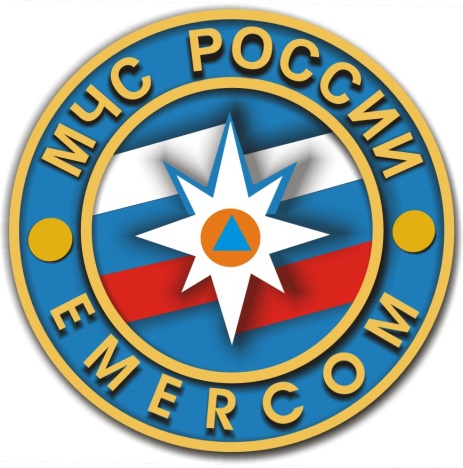 Информация предоставлена Группой патрульной службы (по Ленинскому району) Центра ГИМС Главного управления МЧС России по ЕАО 